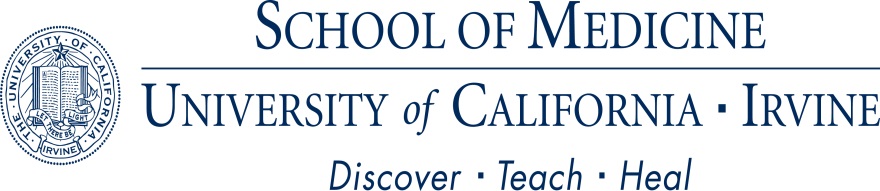 EM Education & Faculty Development FellowshipUC Irvine Department of Emergency Medicine (EM) is seeking a HS Clinical Instructor- Education and Faculty Development Fellow for July 1, 2017. University of California, Irvine Medical Center is a Level I Trauma center with 5,000 runs/year, 50,000 ED census with a nationally recognized three-year residency program since 1989. Fellowship concentrations include residency and student education with an emphasis on research methodology. This two-year fellowship requires completion of a Masters degree in Education, Translational Science or Public Health. One-year fellowship is available for those with a Master degree or starting one during the fellowship. Completion of an ACGME accredited EM Residency required. Salary is commensurate with qualifications and proportion of clinical effort. Submit CV and statement of interest at: https://recruit.ap.uci.edu/apply/JPF03491See the department of Emergency Medicine’s website available at: http://www.emergencymed.uci.edu/Education/faculty_development.asp for more details.The University of California, Irvine is an Equal Opportunity/Affirmative Action Employer advancing inclusive excellence. All qualified applicants will receive consideration for employment without regard to race, color, religion, sex, sexual orientation, gender identity, national origin, disability, age, protected veteran status, or other protected categories covered by the UC nondiscrimination policy.